SEED GRANT APPLICATION FORM(TO BE COMPLETED & RETURNED BY THURSDAY 20 MARCH 2014)Part 1: Applicant detailsName of Organisation 	______________________________________________________________ABN			______________________________________________________________Address (not PO box) 	______________________________________________________________ ______________________________________________________________Type of organisationGovernment Organisation	Educational Institute		Private Company		Individual			Name of Applicant 	______________________________________________________________Position 		______________________________________________________________Phone			(w) ___________________________ (m) ____________________________Email 			______________________________________________________________Part 2: Details of proposed eventType of eventWorkshop			Display / Exhibition		Guest Speaker			Other				Give a brief description of the event, including the date, aims, proposed outcomes, and details of how this event will “Promote and encourage interest in the areas of science, engineering, technology and/or innovation”. __________________________________________________________________________________________________________________________________________________________________________________________________________________________________________________________________________________________________________________________________________________________________________________________________________________________The event will be made accessible to people:	Within our workplace / organisation only		Within Our Local Community			Within The Wider Community			Part 3: Budget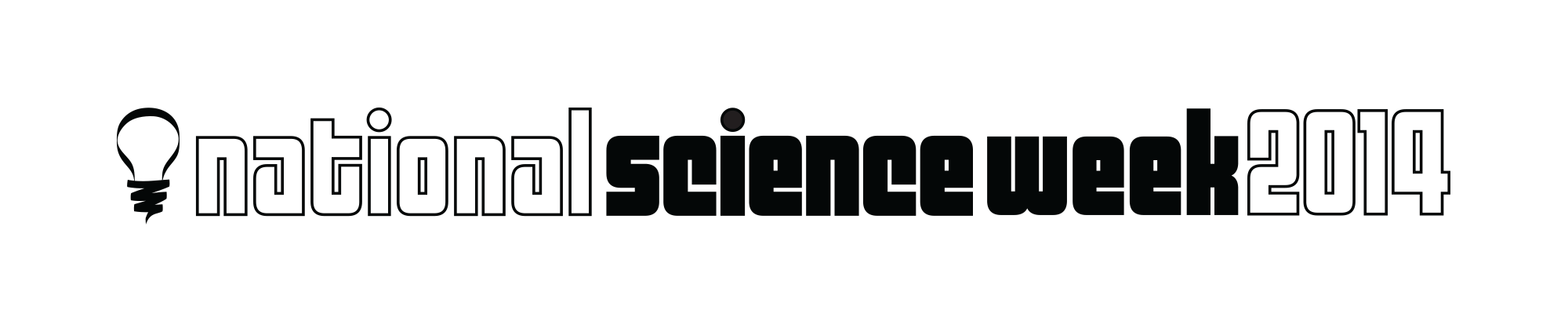 Please use this template to provide the budget for your submission.Please include details of other source of funding, other pro bono partner contributions and estimates of voluntary contributions including volunteer labour, free use of venues etc.Please note that National Science Week funds cannot be used to pay for the time of in-house staff. Consideration will be granted to sole contractors.All figures should exclude GST.Funding amount requested from National Science Week Queensland Committee$Other funding sources available towards this event (e.g. cash contribution from sponsor and/or partner contribution). $Part 4: Additional informationPlease include any additional information to support your application.________________________________________________________________________________________________________________________________________________________________________________________________________________________________________________________________________________________________________________________________________Please email this completed form to: b.adams@imb.uq.edu.au Applications close at 5pm, Thursday 20 March 2014.  Late applications will not be considered.Project Item Amount requested from National Science Week Qld CommitteeIn-kind contribution (e.g volunteer staff hours, free use of venues, other contributions)Labour e.g. guest speakers, specialist contractors etc.Production costs e.g. Materials, hire fees, venue catering etc.Marketing/media/promotion e.g. printing, advertising, etc.Administration and overheads e.g. Permits, insurance etc.Other (please specify)Total amount